Publicado en España el 15/07/2016 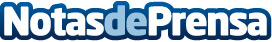 Wishlist: Festivales de veranoPieles Prieto, la empresa de moda, ha tomado como referencia los modelos de las celebrities en el festival de Coachella para crear una línea únicaDatos de contacto:Globe ComunicaciónNota de prensa publicada en: https://www.notasdeprensa.es/wishlist-festivales-de-verano Categorias: Moda Sociedad http://www.notasdeprensa.es